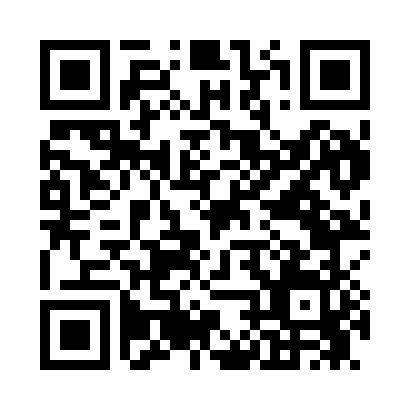 Prayer times for Huxie, Missouri, USAMon 1 Jul 2024 - Wed 31 Jul 2024High Latitude Method: Angle Based RulePrayer Calculation Method: Islamic Society of North AmericaAsar Calculation Method: ShafiPrayer times provided by https://www.salahtimes.comDateDayFajrSunriseDhuhrAsrMaghribIsha1Mon4:145:441:044:578:259:552Tue4:145:441:044:578:249:543Wed4:155:451:054:578:249:544Thu4:165:451:054:578:249:545Fri4:165:461:054:578:249:536Sat4:175:461:054:578:249:537Sun4:185:471:054:588:239:528Mon4:195:481:054:588:239:529Tue4:205:481:064:588:239:5110Wed4:205:491:064:588:229:5111Thu4:215:491:064:588:229:5012Fri4:225:501:064:588:229:4913Sat4:235:511:064:588:219:4914Sun4:245:511:064:588:219:4815Mon4:255:521:064:588:209:4716Tue4:265:531:064:588:209:4617Wed4:275:541:064:588:199:4618Thu4:285:541:074:588:189:4519Fri4:295:551:074:588:189:4420Sat4:305:561:074:588:179:4321Sun4:315:571:074:588:169:4222Mon4:325:571:074:588:169:4123Tue4:335:581:074:578:159:4024Wed4:345:591:074:578:149:3925Thu4:356:001:074:578:139:3826Fri4:366:011:074:578:139:3727Sat4:376:011:074:578:129:3528Sun4:396:021:074:578:119:3429Mon4:406:031:074:568:109:3330Tue4:416:041:074:568:099:3231Wed4:426:051:074:568:089:31